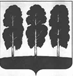 АДМИНИСТРАЦИЯ БЕРЕЗОВСКОГО РАЙОНАХАНТЫ-МАНСИЙСКОГО АВТОНОМНОГО ОКРУГА – ЮГРЫПОСТАНОВЛЕНИЕот  28.11.2022                                                                                                         № 1580пгт. БерезовоО Порядке определения объема межбюджетных трансфертов бюджетам городских (сельских) поселений, источником финансового обеспечения которых являются  межбюджетные трансферты из бюджета Ханты-Мансийского автономного округа - Югры бюджету Березовского района в 2022 годуВ соответствии с решениями Думы Березовского района от 23 декабря 2021 года № 33 «О бюджете Березовского района на 2022 год и на плановый период 2023 и 2024 годов», от 19 марта 2015 года № 568 «Об утверждении Положения о межбюджетных отношениях в Березовском районе», постановлением администрации Березовского района от 28 декабря 2021 года № 1585 «О муниципальной программе «Современная транспортная система Березовского района» и сводной бюджетной росписью Березовского района:1. Утвердить Порядок определения объема межбюджетных трансфертов бюджетам городских (сельских) поселений, источником финансового обеспечения которых являются  межбюджетные трансферты из бюджета Ханты-Мансийского автономного округа - Югры бюджету Березовского района в 2022 году согласно приложению к настоящему постановлению.2. Использование межбюджетных трансфертов, предусмотренных приложением к настоящему постановлению, осуществляется городскими и сельскими поселениями строительства, реконструкции, капитального ремонта и ремонта автомобильных дорог общего пользования местного значения до 20 декабря 2022 года.3. Разместить настоящее постановление на официальном веб-сайте органов местного самоуправления Березовского района.4. Настоящее постановление вступает в силу после его подписания и распространяется на правоотношения, возникшие с 28.10.2022.5. Контроль за исполнением настоящего постановления оставляю за собой.Глава района                                                                                                  П.В. АртеевПриложение к постановлению администрации Березовского районаот 28.11.2022  № 1580Порядокопределения объема межбюджетных трансфертов бюджетам городских (сельских) поселений, источником финансового обеспечения которых являются  межбюджетные трансферты из бюджета Ханты-Мансийского автономного округа - Югры бюджету Березовского района в 2022 году(далее - Порядок)	1. Предоставление межбюджетных трансфертов городским и сельским поселениям Березовского района, источником финансового обеспечения которых являются межбюджетные трансферты из бюджета Ханты-Мансийского автономного округа - Югры бюджету Березовского района в 2022 году для на софинансирования расходных обязательств бюджетов муниципальных образований, возникающих при выполнении органами местного самоуправления муниципальных образований автономного округа полномочий по вопросам местного значения в сфере строительства, реконструкции, капитального ремонта и ремонта автомобильных дорог общего пользования местного значения (далее - поселения, муниципальные образования, межбюджетные трансферты) осуществляется, при условии наличия бюджетных ассигнований и лимитов бюджетных обязательств в составе расходов бюджета Березовского района на цели, определенные настоящим пунктом в текущем финансовом году.2. Объем бюджетных ассигнований на предоставление межбюджетных трансфертов поселениям утверждается решением Думы Березовского района «О бюджете Березовского района на 2022 год и на плановый период 2023 и 2024 годов», утвержденным решением Думы Березовского района от 23 декабря 2021 года № 33 и сводной бюджетной росписью бюджета Березовского района на 2022 год и плановый период 2023 и 2024 годов.3. Предоставление межбюджетных трансфертов осуществляется в рамках муниципальной программы Березовского района «Современная транспортная система Березовского района», утвержденной постановлением администрации Березовского района от 28 декабря 2021 года № 1585.4. Право на получение межбюджетных трансфертов в 2022 году, указанных в пункте 1 настоящего Порядка имеют поселения Березовского района, обратившиеся в адрес администрации Березовского района о необходимости выполнения расходных обязательств, по фактически заключенным муниципальным контрактам на строительство, реконструкцию, капитальный ремонт и ремонт дорог местного значения, результатом выполнения работ по которым определяется мощность объекта (не менее 0,1 км).	5. Условиями предоставления межбюджетных трансфертов из бюджета Березовского района является: 	5.1. софинансирование расходных обязательств бюджета соответствующего поселения, которое устанавливается в следующем размере:	- не более 95% - межбюджетные трансферты,- не менее 5% - бюджет соответствующего поселения.	5.2. наличие утвержденного нормативного правового акта соответствующего муниципального образования, устанавливающего его расходные обязательства, софинансирование которых осуществляется за счет межбюджетных трансфертов, и целевые показатели результативности предоставления межбюджетных трансфертов;	5.3. наличие в бюджете соответствующего муниципального образования бюджетных ассигнований на исполнение расходных обязательств, софинансирование которых осуществляется за счет межбюджетных трансфертов, в объеме, необходимом для их исполнения.	6. Целевым показателем результативности использования межбюджетных трансфертов является достижение значений целевых показателей результативности, установленных муниципальными программами соответствующих муниципальных образований Березовского района.	7. Объем межбюджетных трансфертов определяется пропорционально объему расходного обязательства i-го муниципального образования и рассчитывается по формуле:МБТi=РОобщi-РОсофi, где	МБТi - объем межбюджетных трансфертов i-му поселению,	РОобщi - общий объем расходного обязательства по фактически заключенным муниципальным контрактам на строительство, реконструкцию, капитальный ремонт и ремонт дорог местного значения, результатом выполнения работ по которым определяется мощность объекта,	РОсофi - объем софинансирования расходного обязательства i-го муниципального образования за счет средств бюджета муниципального образования.	8. Межбюджетные трансферты поселениям Березовского района, предоставляются в объеме, указанном в пункте 7 настоящего Порядка, но не более лимитов бюджетных обязательств, доведенных на соответствующие цели на финансовый год.9. Распределение и предоставление межбюджетных трансфертов осуществляется на основании постановления администрации Березовского района и заключенного Соглашения на предоставление межбюджетных трансфертов, заключенного между поселением и администрацией Березовского района (далее - Соглашение).	10. Уполномоченным органом администрации Березовского района на предоставление межбюджетных трансфертов поселениям от администрации Березовского района является отдел транспорта администрации Березовского района (далее - Отдел).11. Перечисление межбюджетных трансфертов поселению, имеющему право на их получение в соответствии с пунктом 4 настоящего Порядка, осуществляется Комитетом по финансам администрации Березовского района (далее - Комитет) в соответствии со сводной бюджетной росписью бюджета Березовского района на лицевые счета, открытые поселениям в Комитете, а также в территориальном органе Федерального казначейства (в случае обслуживания лицевых счетов через орган Федерального казначейства).12. Межбюджетные трансферты, полученные поселениями, имеют целевой характер и направляются ими на обеспечение расходных обязательств муниципальных образований Березовского района, в соответствии с условиями настоящего Порядка.13. Органы местного самоуправления поселений, не позднее 23 декабря текущего года, предоставляют в Отдел отчет о целевом использовании межбюджетных трансфертов, предоставленных на цели, в соответствии с условиями настоящего Порядка и условиями Соглашения.	14. Органы местного самоуправления поселений, несут ответственность за целевое использование средств межбюджетных трансфертов, в соответствии с Бюджетным кодексом Российской Федерации.